COKOLI vs. COKOLIVV příkladech, se kterými jsme pracovali, bylo uvedeno cokoliv. Otázka: Je některá z těchto variant stylově vyšší? Resp. patří varianta cokoliv do tzv. běžně mluvené češtiny? Škodová: V 17. a 18. století  ke slovu cokoli byl přidáván sufixoid –věk (cokolivěk).Do současné doby se z této historické koncovky zachovalo pouze –v (cokoliv). Přidání této koncovky však není nutnost, obě varianty (cokoliv i cokoli) jsou tedy správné a spisovné.Zdroj informací: Korpusový průzkumník variant https://syd.korpus.cz/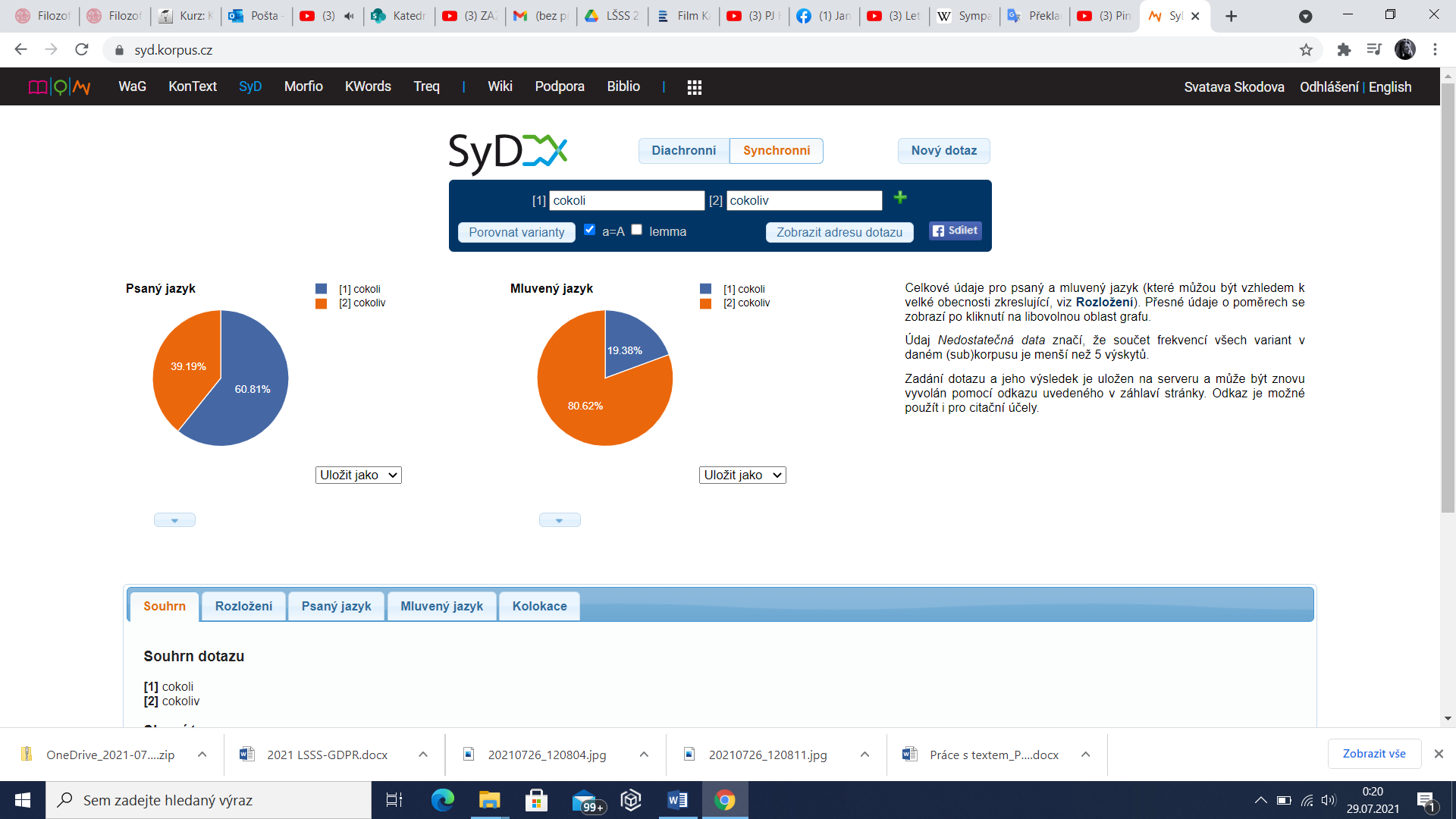 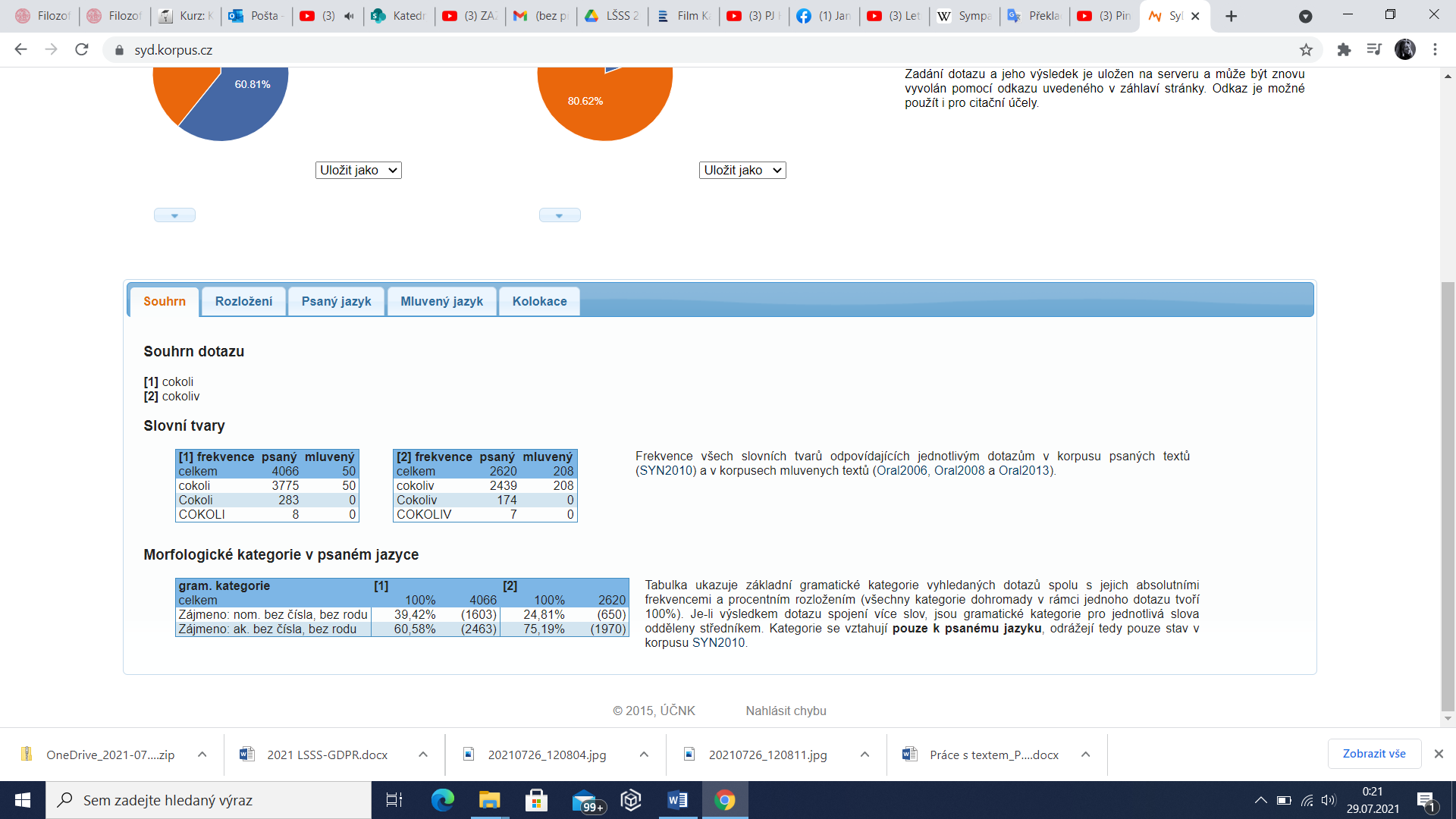 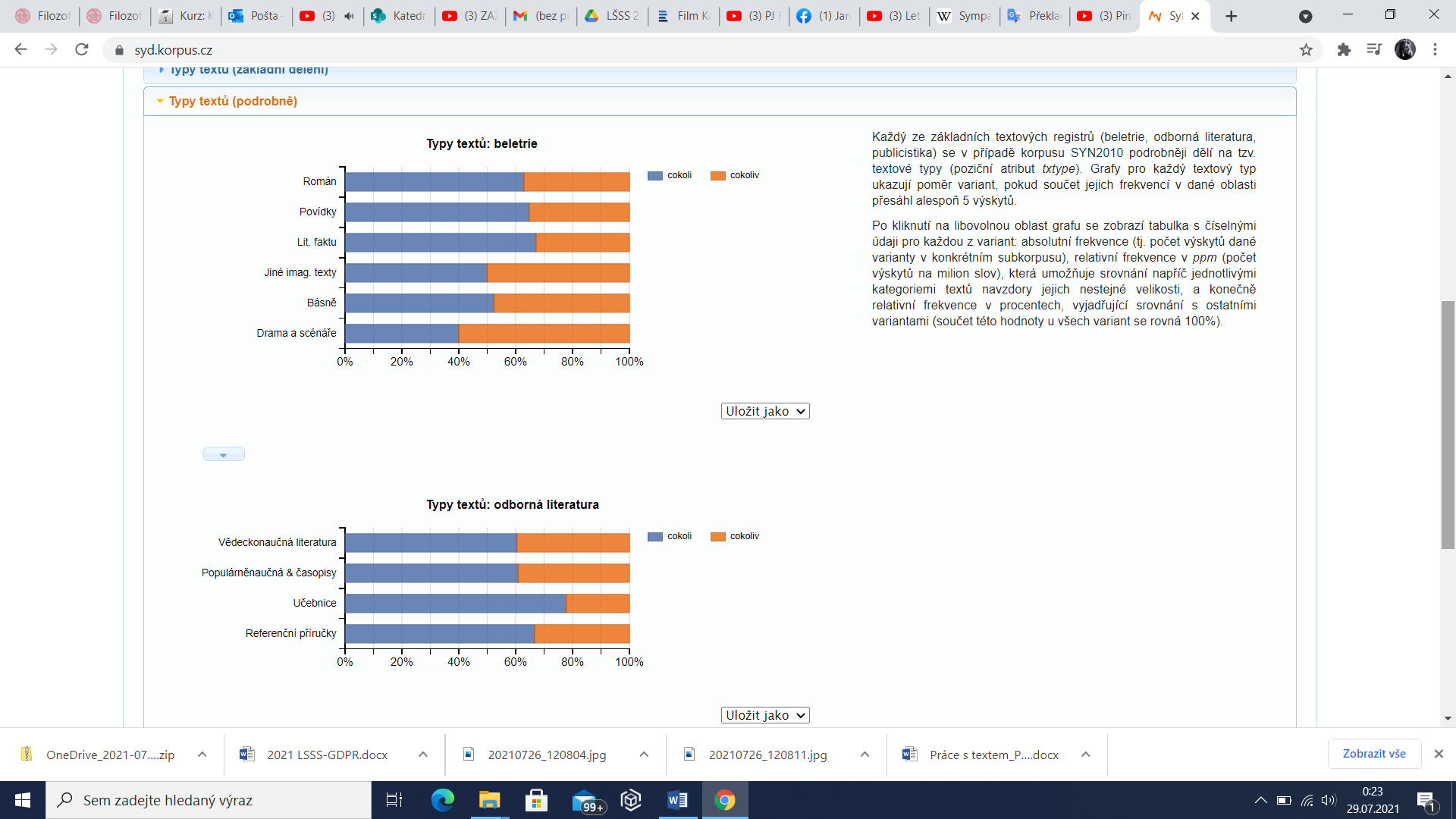 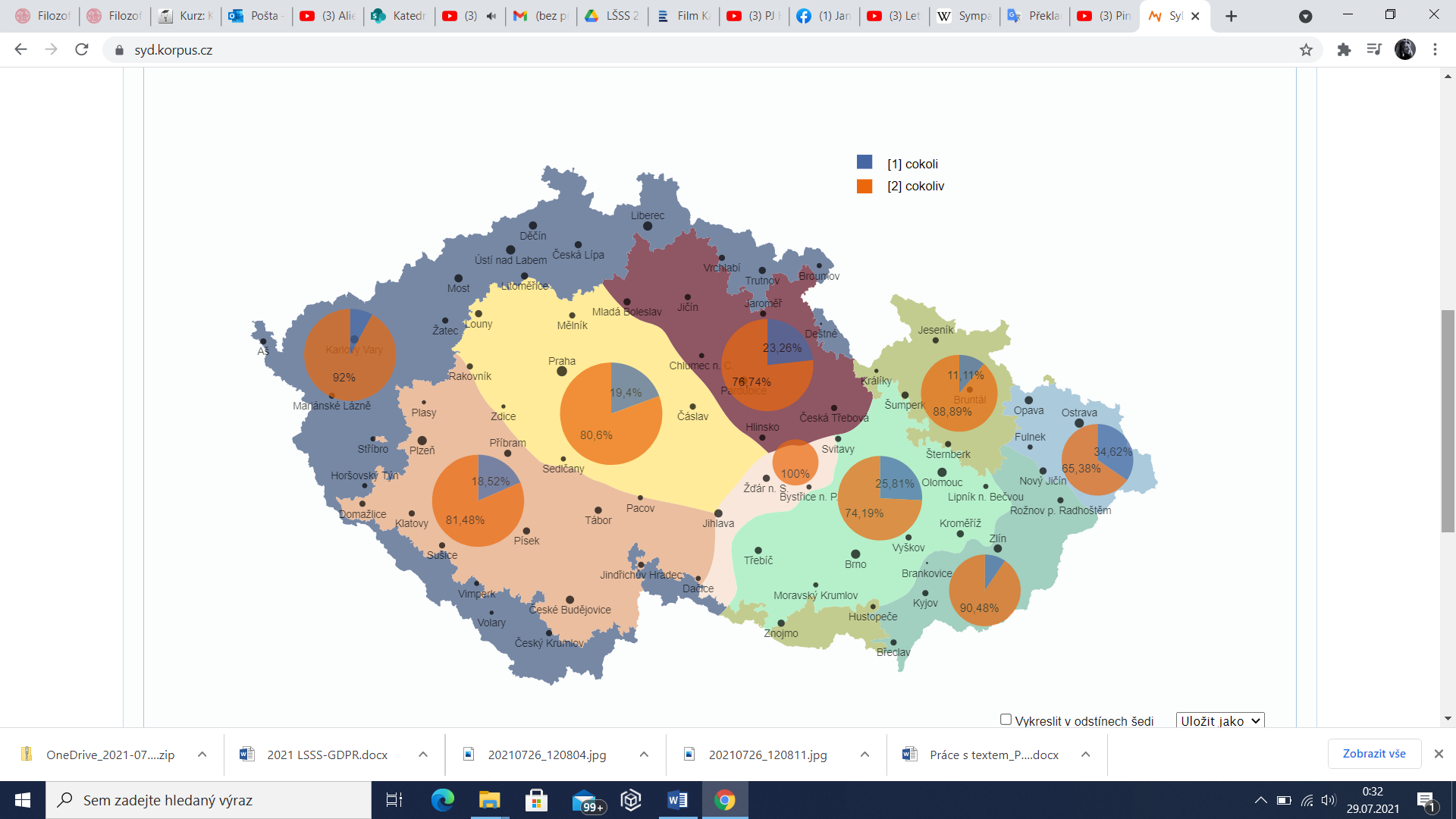 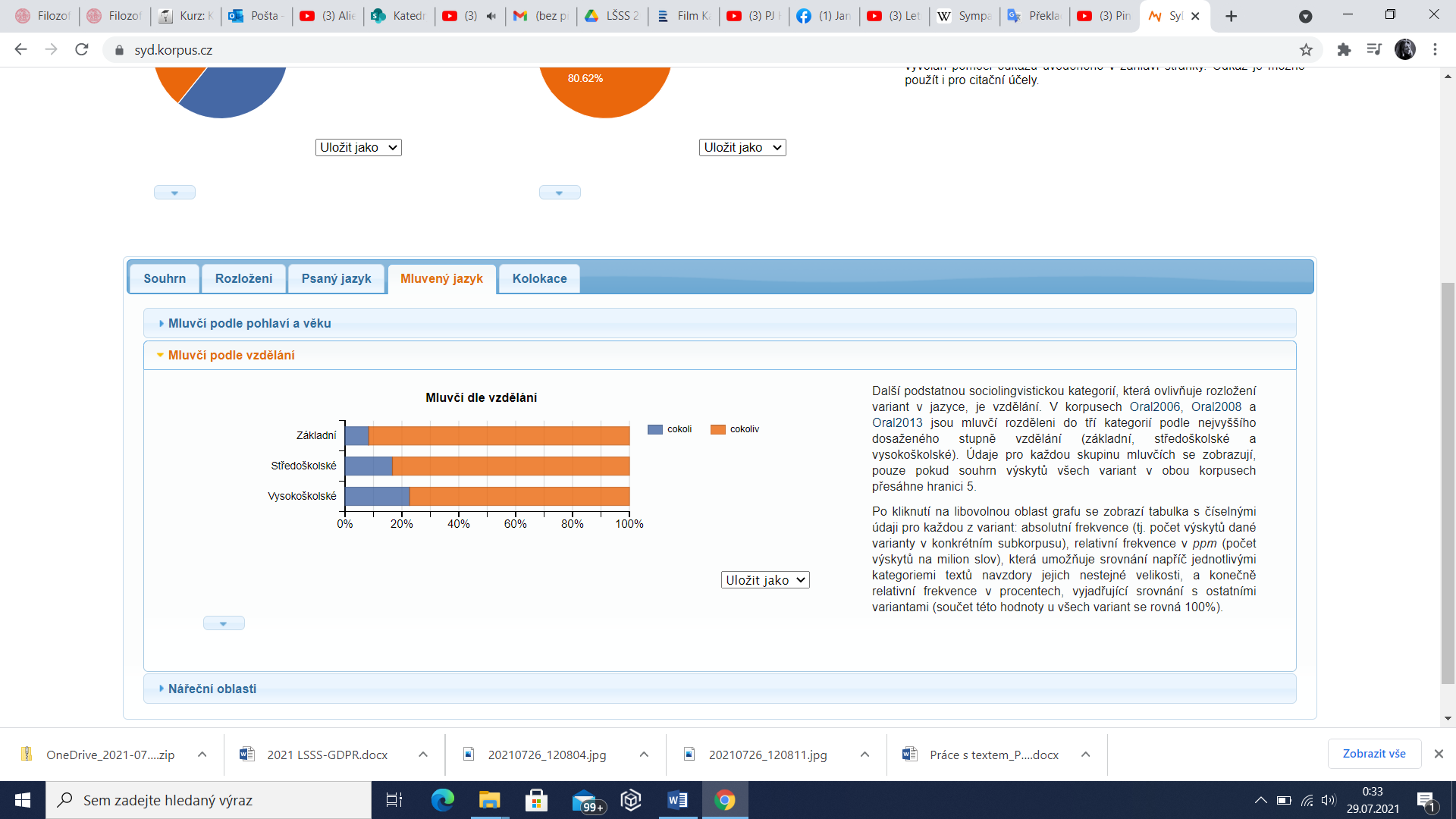 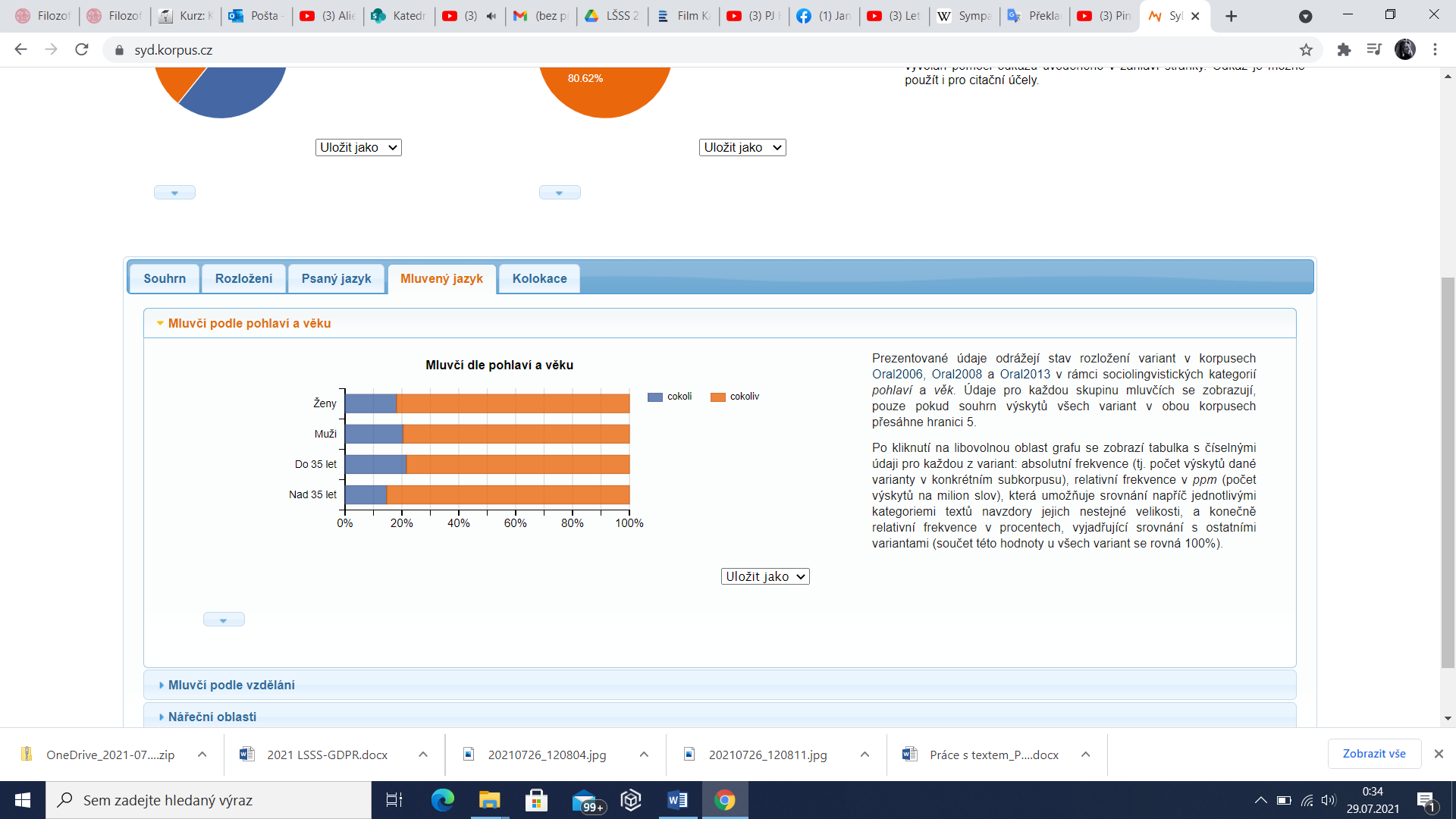 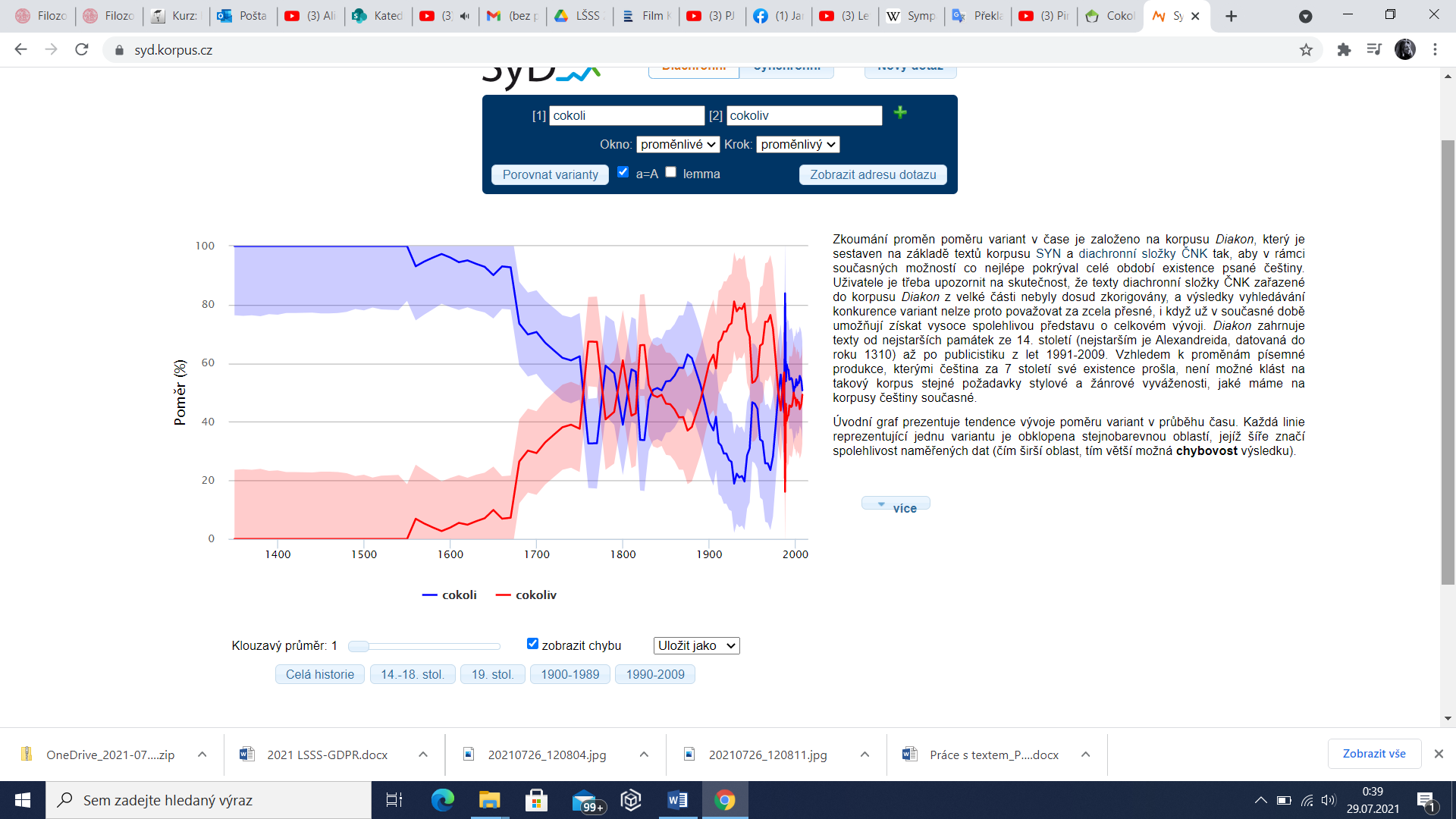 